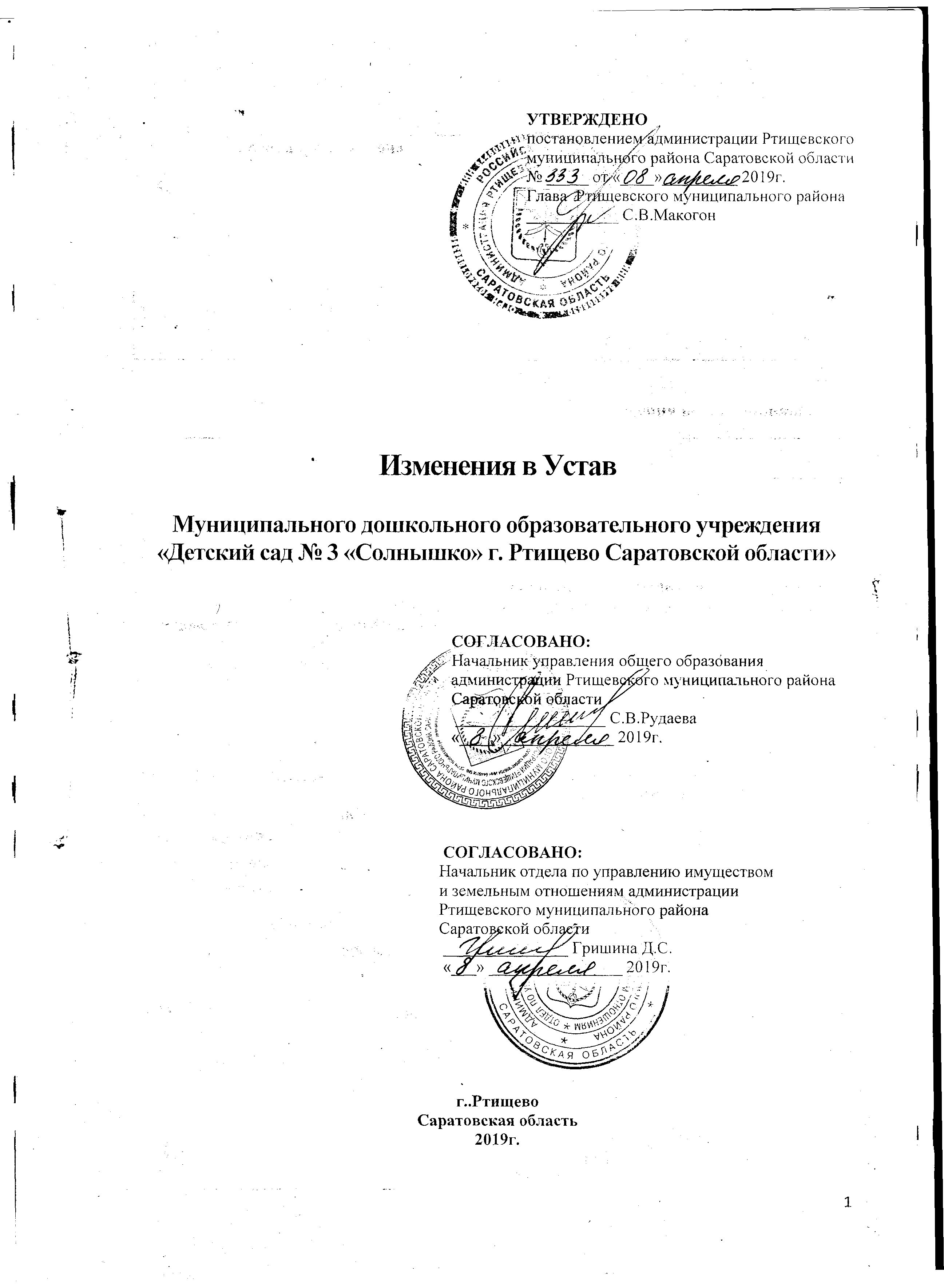 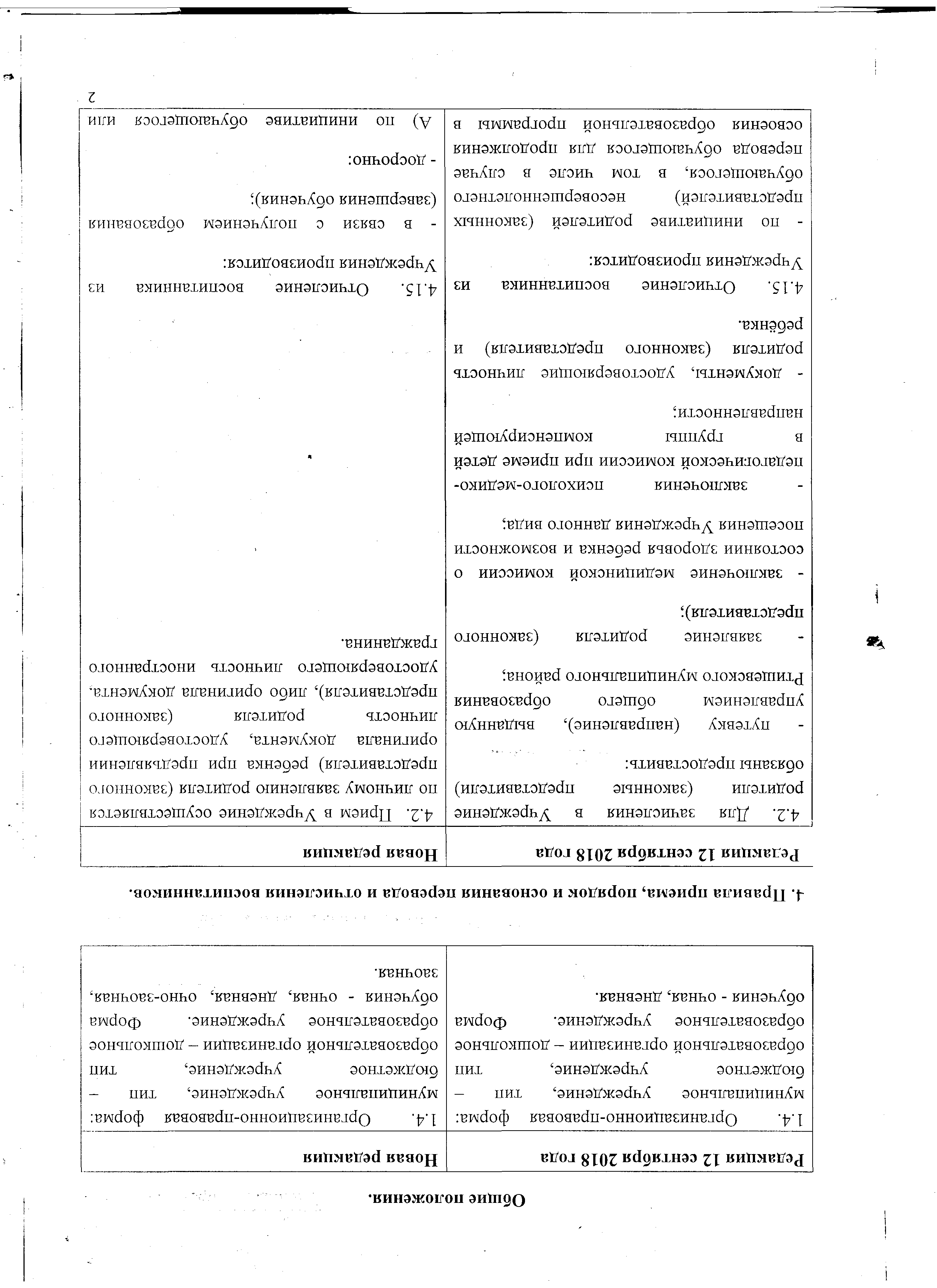 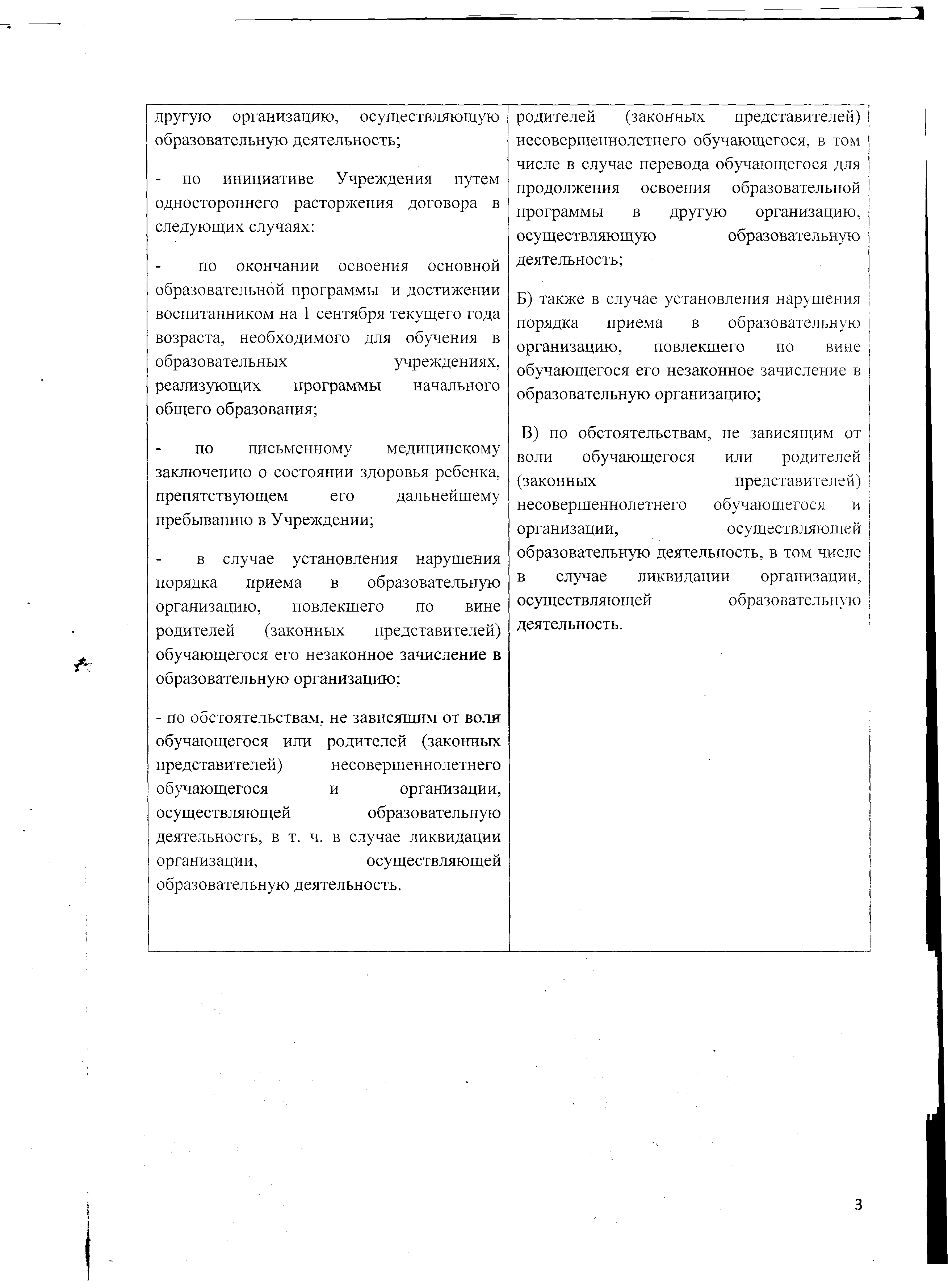                                                                  Общие положения1.1 Муниципальное дошкольное образовательное учреждение «Детский сад №3 «Солнышко» г.Ртищево Саратовской области» (в дальнейшем именуемое Учреждение) является правопреемником муниципального дошкольного образовательного учреждения детского сада №3 «Солнышко» г.Ртищево, первоначально зарегистрированного постановлением администрации города Ртищево и Ртищевского района № 704/1 от 03.09.1997 года. Свидетельство о государственной регистрации серия-Р № 000067. Перерегистрировано Государственным Учреждением «Саратовский областной центр регистрации»  Свидетельство о государственной регистрации от 04.05.2001 года  № 000157 серия Ю-47. Свидетельство о внесении записи в Единый государственный реестр юридических лиц за основным государственным регистрационным номером 1026401896696 от 26.11.2002 года.Создано в порядке, определенном Гражданским кодексом Российской Федерации, Бюджетным кодексом Российской Федерации, Федеральным законом от 08.08.2001 г. № 129-ФЗ «О государственной регистрации юридических лиц и индивидуальных предпринимателей», Федеральным законом от 08.05.2010 г. № 83–ФЗ «О внесении изменений в отдельные законодательные акты Российской Федерации в связи с совершенствованием правового положения государственных (муниципальных) учреждений», Федеральным законом от 12.01.1996г. № 7-ФЗ «О некоммерческих организациях», постановлением администрации Ртищевского муниципального района от 11.11.2010 №2824 «Об утверждении Порядка утверждения устава муниципального бюджетного или муниципального казённого учреждения Ртищевского муниципального района и внесение изменения в них».1.2.Полное наименование Учреждения: Муниципальное дошкольное образовательное учреждение «Детский сад № 3«Солнышко» г.Ртищево Саратовской области».Сокращенное наименование Учреждения: МДОУ детский сад № 3 г.Ртищево1.3.Местонахождение Учреждения: 412031, Саратовская область, г.Ртищево, ул. Мясокомбинат д. 5аЮридический адрес: 412031, Саратовская область, г. Ртищево, ул. Мясокомбинат, д. 5а1.4.Организационно-правовая форма - муниципальное учреждение, тип учреждения – бюджетное; тип образовательной организации – дошкольная образовательная организация. Форма обучения - очная, дневная.1.5.Учредителем Учреждения является Ртищевский муниципальный район Саратовской области.Функции и полномочия учредителя Учреждения от имени Ртищевского муниципального района осуществляет администрация Ртищевского муниципального района Саратовской области в лице Управления общего образования администрации Ртищевского муниципального района Саратовской области (за исключением вопросов, являющейся исключительной компетенцией администрации Ртищевского муниципального района: создания, реорганизация и ликвидации Учреждения, внесения изменения в устав Учреждения и другие). 1.6.Собственником имущества Учреждения является Ртищевский муниципальный район Саратовской области, отдел по управлению имуществом и земельными отношениями администрации Ртищевского муниципального района Саратовской области.1.7. Учреждение является некоммерческой организацией и не преследует извлечения прибыли в качестве основной цели своей деятельности.1.8.Учреждение является самостоятельным юридическим лицом с момента его государственной регистрации в установленном законом порядке, приобретает права юридического лица в части ведения уставной финансово-хозяйственной деятельности, имеет в оперативном управлении обособленное имущество, самостоятельный баланс, лицевые счета, открытые в Финансовом управлении администрации Ртищевского муниципального района в установленном законодательством Российской Федерации порядке для учета бюджетных средств и средств от приносящей доход деятельности (оказания платных услуг). Учреждение вправе приобретать имущественные и личные неимущественные права и исполнять обязанности, быть истцом и ответчиком в арбитражном, третейском суде, в судах общей юрисдикции в соответствии с действующим законодательством.1.9. Учредитель устанавливает муниципальное задание для Учреждения в соответствии с основными видами деятельности ,предусмотренными настоящим Уставом.1.10.Учредитель осуществляет финансовое обеспечение выполнения муниципального задания с учетом расходов на содержание недвижимого имущества и особо ценного движимого имущества, закрепленных за Учреждением Учредителем или приобретенных Учреждением за счет средств, выделенных ему Учредителем на приобретение такого имущества, расходов на оплату налогов, в качестве объекта налогооблажения по которым признается соответствующее имущество, в том числе земельные участки.1.11.Содержание дошкольного образования определяется образовательной  программой дошкольного образования. Образовательная программа разрабатывается и утверждается Учреждением самостоятельно. Основная образовательная программа дошкольного образования разрабатывается в соответствии с федеральным государственным образовательным стандартом дошкольного образования и с учётом соответствующих примерных образовательных программ дошкольного образования 1.12.Учреждение обеспечивает открытость и доступность информации и копий документов в соответствии с частью 2 статьи 29 Федерального закона от 29.12.2012 №273-ФЗ «Об образовании в Российской Федерации» путем их размещения на официальном сайте Учреждения в системе Интернет.1.14.Учреждение вправе с согласия Учредителя открывать различные структурные подразделения, обеспечивающие осуществление образовательной деятельности с учётом уровня и направленности реализуемой образовательной программы.Структурные подразделения Учреждения не являются юридическими лицами и действуют на основании Устава и положения о соответствующем структурном подразделении, утверждённом заведующим Учреждением.Руководители структурных подразделений Учреждения действуют на основании доверенности заведующего Учреждением.1.15.В Учреждении не допускается создание и осуществление деятельности организационных структур политических партий, общественно-политических и религиозных движений и организаций (объединений). Образование в Учреждении носит светский характер.1.16.Образовательная деятельность в Учреждении ведётся на государственном языке (русский язык).1.17.Медицинское обслуживание воспитанников обеспечивается медицинским работником, закреплённым за Учреждением ГУЗ Саратовской области «Ртищевская районная больница».1.17.1.Медицинский персонал наряду с заведующим и работниками Учреждения несёт ответственность за проведение лечебно-профилактических мероприятий, соблюдение санитарно-гигиенических норм, режима и качество питания воспитанников.1.17.2.Медицинские работники проводят профилактические мероприятия в целях недопущения возникновения и распространения инфекционных заболеваний и пищевых отравлений.1.17.3. Учреждение обязано предоставить помещение с соответствующими условиями работы медицинских работников.1.17.4. Педагогические и иные работники Учреждения проходят медицинские осмотры за счёт средств работодателя. 1.18.Организация питания воспитанников возлагается на Учреждение и осуществляется штатными работниками Учреждения.Контроль качества питания воспитанников Учреждения осуществляет заведующий и закреплённый за Учреждением медицинский персонал в соответствии с их компетенцией.1.19.Учреждение, в лице заведующего, несет ответственность в установленном законодательством Российской Федерации порядке за невыполнение или ненадлежащее выполнение функций, отнесенных к его компетенции, а именно:1) за жизнь и здоровье воспитанников и работников Учреждения;2) за нарушение прав и свобод воспитанников, их родителей (законных представителей), работников Учреждения;3) за реализацию не в полном объеме основной общеобразовательной программы - образовательной программы дошкольного образования, в соответствии с учебным планом;4) за качество образования своих воспитанников;5) за иные действия, предусмотренные законодательством Российской Федерации1.20. Учреждение не имеет филиалов и представительств.2. Предмет, цели и виды деятельности Учреждения2.1. Дошкольное образование является первым уровнем общего образования, обеспечивающим сохранение единого образовательного пространства, необходимых условий для реализации конституционных прав граждан на получение образования.2.1.Предметом деятельности Учреждения является реализация разработанной и принятой в Учреждении основной общеобразовательной программы - образовательной программы дошкольного образования детей и иных программ в соответствии с лицензией на право ведения образовательной деятельности.2.2.Целью деятельности Учреждения является осуществление образовательной деятельности по образовательным программам дошкольного образования, присмотр и уход за детьми.2.3. Основные виды деятельности Учреждения:1) реализация основных образовательных программ дошкольного образования;2) присмотр и уход за детьми за детьми.2.4.Образовательное Учреждение обеспечивает получение дошкольного образования, присмотр и уход за воспитанниками в возрасте от 2 месяцев до прекращения образовательных отношений.2.5.Основной структурной единицей Учреждения является группа детей дошкольного возраста (далее – группа). Количество групп в Учреждении определяется Учредителем, исходя из их предельной наполняемости, принятой в зависимости от санитарных норм и учетом выполняемой образовательной деятельности.В Учреждении 3 группы дошкольного образования. Группы имеют общеразвивающую направленность2.6. Для детей раннего возраста от 1,5 до 3 лет длительность непрерывной образовательной деятельности не превышает 10 минут. Образовательная деятельность осуществляется в первую и во вторую половину дня (по 8-10 минут). Возможно осуществление образовательной деятельности на игровой площадке во время прогулки.2.6.1. Продолжительность непрерывной образовательной деятельности: для детей от 3 до 4 лет - не более 15 минут, для детей от 4 до 5 лет - не более 20 минут, для детей от 5 до 6 лет - не более 25 минут, для детей от 6 и до достижения ими возраста 6 лет 6 месяцев при отсутствии противопоказаний, но не позже достижения ими возраста восьми лет - не более 30 минут.2.6.2. Максимально объем образовательной нагрузки в первой половине дня в группах от 3-х до 4-х лет не превышает 30 и 40 минут соответственно, а в группах от 5-т до 7-и лет - 45 минут и 1,5 часа соответственно. В середине времени, отведенного на непрерывную образовательную деятельность, проводятся физкультурные минутки. Перерывы между периодами непрерывной образовательной деятельности составляют не менее 10 минут.2.6.3. Образовательная деятельность с детьми от 5-и лет осуществляется во второй половине дня после дневного сна. Ее продолжительность составляет не более 25 - 30 минут в день. В середине непрерывной образовательной деятельности статического характера проводятся физкультурные минутки.2.6.4. Образовательная деятельность, требующая повышенной познавательной активности и умственного напряжения детей, организуется в первую половину дня. Для профилактики утомления детей проводятся физкультурные, музыкальные занятия и т.п.2.6.5. Физическое воспитание детей направлено на улучшение здоровья и физического развития, расширение функциональных возможностей детского организма, формирование двигательных навыков и двигательных качеств.2.6.6. Двигательный режим, физические упражнения и закаливающие мероприятия осуществляются с учетом здоровья, возраста детей и времени года.Используются следующие формы двигательной деятельности: утренняя гимнастика, занятия физической культурой в помещении и на воздухе, физкультурные минутки, подвижные игры, спортивные упражнения, ритмическая гимнастика и другие.В объеме двигательной активности от 5 лет и до достижения ими возраста 6 лет 6 месяцев при отсутствии противопоказаний, но не позже достижения ими возраста восьми лет предусмотрено в организованных формах оздоровительно-воспитательной деятельности 6-8 часов в неделю с учетом психофизиологических особенностей детей, времени года и режима работы детского сада.Для реализации двигательной деятельности детей используются оборудование и инвентарь физкультурного зала и спортивной площадки в соответствии с возрастом и ростом ребенка.2.6.7. С детьми второго и третьего года жизни занятия по физическому развитию основной образовательной программы осуществляются по подгруппам 2 - 3 раза в неделю. С детьми второго года жизни занятия по физическому развитию основной образовательной программы проводятся в групповом помещении, с детьми третьего года жизни - в групповом помещении или в физкультурном зале.2.6.8. Занятия по физическому развитию основной образовательной программы для детей в возрасте от 3 до 7 лет организуются не менее 3 раз в неделю. Один раз в неделю для детей от 5 лет и до достижения ими возраста 6 лет 6 месяцев при отсутствии противопоказаний, но не позже достижения ими возраста восьми лет круглогодично организуются занятия по физическому развитию детей на открытом воздухе. Их проводят только при отсутствии у детей медицинских противопоказаний и наличии у детей спортивной одежды, соответствующей погодным условиям.В теплое время года при благоприятных метеорологических условиях непрерывную образовательную деятельность по физическому развитию организуют на открытом воздухе.2.6.9. Закаливание детей включает комплекс мероприятий: широкая аэрация помещений, правильно организованная прогулка, физические упражнения, проводимые в легкой спортивной одежде в помещении и на открытом воздухе, умывание прохладной водой и другие водные, воздушные и солнечные процедуры.Для закаливания детей основные природные факторы (солнце, воздух и вода) используются дифференцированно в зависимости от возраста детей, здоровья, с учетом подготовленности персонала и материальной базы детского сада. При организации закаливания учитываются основные гигиенические принципы –постепенность, систематичность, комплексность и учет индивидуальных особенностей ребенка.2.6.10. Для достижения достаточного объема двигательной активности детей используются все организованные формы занятий физическими упражнениями с широким включением подвижных игр, спортивных упражнений.Работа по физическому развитию проводится с учетом здоровья детей при постоянном контроле со стороны медицинских работников.2.7. В соответствии с предусмотренными в п.2.3. основными видами деятельности Учреждение выполняет муниципальное задание, которое устанавливает Учредитель.2.8. Учреждение вправе осуществлять другие соответствующие его целям виды деятельности, не запрещенные действующим законодательством (как платные, так и бесплатные по запросам родителей (законных представителей) воспитанников, а так же населения (микрорайона) Учреждения.2.9. Учреждение вправе осуществлять виды деятельности (в т. ч. приносящие доход), не относящиеся к основным, лишь постольку, поскольку это служит достижению целей, ради которых оно создано. Доход от оказания платных образовательных услуг используется Учреждением в соответствии с уставными целями.2.9.1. Оказание платных дополнительных образовательных услуг, не предусмотренных муниципальным заданием, не могут быть оказаны взамен или в рамках образовательной деятельности, финансируемой за счет субсидий, предоставляемых из бюджета на выполнение муниципального задания.Увеличение стоимости платных дополнительных образовательных услуг после заключения договора не допускается, за исключением увеличения стоимости указанных услуг с учетом уровня инфляции, предусмотренного основными характеристиками бюджета Ртищевского муниципального района Саратовской области за очередной финансовый год и плановый период.2.10. Виды деятельности, требующие в соответствии с законодательством Российской Федерации лицензирования, могут осуществляться Учреждением после получения соответствующей лицензии.Учреждение не вправе осуществлять виды деятельности, приносящей доход, оказывать платные услуги и работы, не указанные в настоящем разделе Устава.2.11. Доходы, полученные Учреждением от приносящей доход деятельности, поступают в самостоятельное распоряжение Учреждения. Имущество, приобретенное Учреждением за счет средств, полученных от приносящей доход деятельности, учитывается обособленно и поступает в самостоятельное распоряжение Учреждения в соответствии с законодательством Российской Федерации.2.12. За присмотр и уход за ребенком в Учреждении с родителей (законных представителей) взимается плата. Ее размер определяется Учредителем и отражается в Договоре Учреждением и родителями (законными представителями) воспитанника. Плата за присмотр и уход за детьми не может быть выше её максимального размера, устанавливаемого нормативными правовыми актами субъекта Российской Федерации для каждого муниципального образования, находящегося на его территории, в зависимости от условий присмотра и ухода за детьми. Учредитель вправе снизить размер родительской платы или не взимать ее с отдельных категорий родителей (законных представителей) в определяемых им случаях и порядке. За присмотр и уход за детьми-инвалидами, детьми-сиротами и детьми, оставшимися без попечения родителей, а также за детьми с туберкулезной интоксикацией родительская плата не взимается.За присмотр и уход за детьми из многодетных семей плата взимается в размере 50% от текущего размера оплаты за содержание ребенка в Учреждении. В целях материальной поддержки родителям (законным представителям) выплачивается компенсация части родительской платы в размере, устанавливаемом нормативными правовыми актами Саратовской области, не менее 20% от среднего размера родительской платы за присмотр и уход за ребенком, находящимся в Учреждении на первого ребенка, не менее 50% размера такой же платы на второго ребенка, не менее 70 % такой же платы на третьего ребенка и последующих детей. Право на получение компенсации имеет один из родителей (законных представителей), внесших родительскую плату за присмотр и уход за детьми в Учреждении.3. Организация образовательного процесса в Учреждении3.1. Наполняемость групп определяется с учётом возраста детей, их состояния здоровья, специфики основной образовательной программы, а также с учётом Санитарно-эпидемиологических требований к устройству, содержанию и организации режима работы Учреждения.3.2. В Учреждении дошкольные группы формируются с учетом одновозрастного принципа, а также могут организовываться разновозрастные (смешанные) группы детей с учетом возможности организации в них режима дня, соответствующего анатомо-физиологическим особенностям каждой возрастной группы. 3.3. Перевод детей из одной возрастной группы в другую осуществляется на основании приказа заведующего Учреждением в период с 01 июля по 01 сентября текущего года.3.4. Образовательный процесс предусматривает обеспечение развития различных видов деятельности с учетом возможностей, интересов, потребностей самих детей.3.5. Основная образовательная программа может реализовываться в течение всего времени пребывания детей в Учреждении.3.6. Образовательная программа дошкольного образования реализуется в специально организованных формах деятельности: групповые, фронтальные, подгрупповые, индивидуальные, дидактические игры, чтение познавательной и художественной литературы, тематические экскурсии, наблюдения на прогулке, в группе в процессе экспериментальной деятельности, проведение плановых развлечений, досугов, праздников.3.7. Образовательная программа дошкольного образования обеспечивает развитие личности, мотивации и способностей детей в различных видах деятельности и охватывает следующие структурные единицы, представляющие определенные направления развития и образования детей:социально-коммуникативное развитие;познавательное развитие;речевое развитие;художественно-эстетическое развитие;физическое развитие.3.8. При реализации образовательной программы дошкольного образования может проводиться оценка индивидуального развития детей. Такая оценка проводится педагогическими работниками Учреждения в рамках педагогической диагностики (оценки индивидуального развития детей дошкольного возраста, связанной с оценкой эффективности педагогических действий и лежащей в основе их дальнейшего планирования).3.8.1. При необходимости используется психологическая диагностика развития детей (выявление и изучение индивидуально-психологических особенностей детей), которую проводят квалифицированные специалисты (педагоги-психологи, психологи).3.8.2. Участие воспитанника в психологической диагностике допускается только с согласия его родителей (законных представителей).3.8.3. Результаты психологической диагностики используются для решения задач психологического сопровождения и проведения квалифицированной коррекции развития детей.3.9. Содержание дошкольного образования и условия организации обучения и воспитания детей с ограниченными возможностями здоровья в Учреждении определяются адаптированной образовательной программой, а для инвалидов также в соответствии с индивидуальной программой реабилитации инвалида.При осуществлении образовательной деятельности по адаптированным образовательным программам дошкольного образования в Учреждении создаются специальные условия для получения дошкольного образования детьми с ограниченными возможностями здоровья.3.10. Дошкольное образование детей с ограниченными возможностями здоровья может быть организовано как совместно с другими детьми, так и в отдельных группах. Для воспитанников, нуждающихся в длительном лечении, детей-инвалидов, которые по состоянию здоровья не могут посещать образовательные организации, на основании заключения медицинской организации и письменного обращения родителей (законных представителей) организуется обучение по образовательным программам дошкольного образования на дому или в медицинских организациях. 3.11. Режим работы в Учреждении устанавливается Учредителем, исходя из потребностей семей и возможности бюджетного финансирования Учреждения, и является следующим: с 7.30 часов до 18.00 часов; рабочая неделя - пятидневная, суббота, воскресенье и праздничные дни – нерабочие (выходные). По письменному запросу родителей (законных представителей) воспитанников, возможна организация дежурной группы для детей с 12-часовым пребыванием с 7.00: до 19.00.3.12. Режим дня в Учреждении устанавливается в соответствии с возрастными особенностями детей и способствует их гармоничному развитию. 3.13.Продолжительность самостоятельной деятельности детей, непрерывной образовательной деятельности, прогулок, сна, а также допустимый объем образовательной нагрузки определяется Санитарно-эпидемиологическими требованиями к устройству, содержанию и организации режима работы дошкольных образовательных организаций.3.14. Домашние задания воспитанникам Учреждения не задаются.3.15.Количество детей в объединении, их возрастные категории, а также продолжительность деятельности в объединении зависят от направленности дополнительных общеразвивающих программ и определяются локальным нормативным актом Учреждения.3.16.Организация образовательного процесса дополнительного образования детей предусматривает возможность участия родителей (законных представителей) обучающихся в работе объединений с согласия педагога дополнительного образования и без включения их в списочный состав объединений.3.17.Образовательная деятельность проводятся в соответствии с учебным планом расписанием, разрабатываемым и утверждаемым Учреждением самостоятельно.4. Правила приема, порядок и основания перевода и отчисления воспитанников4.1. Прием воспитанников в Учреждение для освоения основных образовательных программ дошкольного образования производиться заведующим по результатам проведения комплектования, в порядке, установленном Учредителем с 01 июля до 01 сентября текущего года. В остальное время производится прием детей в Учреждение на свободные (освободившиеся, вновь созданные) места.4.2. Для зачисления в Учреждение родители (законные представители) обязаны предоставить:-путевку (направление), выданную управлением общего образования администрации Ртищевского муниципального района Саратовской области;- заявление от родителей (законных представителей);-заключение медицинской комиссии о состоянии здоровья ребенка и возможности посещения Учреждения данного вида;- документы, удостоверяющие личность родителя (законного представителя) и ребёнка.4.3. Принятие заявления от родителей (законных представителей) ребенка о приеме в Учреждение является основанием для заключения договора с родителями (законными представителями) воспитанников.Зачисление воспитанников в Учреждение осуществляется заведующим Учреждения в соответствии с Порядком приема на обучение по образовательным программам дошкольного образования, утвержденным приказом Минобрнауки РФ от 08.04.2014 г № 293 (далее – Порядок приема).4.4. В договор включаются взаимные права, обязанности и ответственность сторон, возникающие в процессе обучения, воспитания, присмотра и ухода за детьми, а также порядок взимания платы с родителей (законных представителей) за содержание детей.4.5. Подписание договора является обязательным как для Учреждения, так и для родителей (законных представителей). Договор составляется в двух экземплярах, один экземпляр хранится в Учреждении, второй у родителей (законных представителей) ребенка.4.6. До подписания договора заведующий Учреждением в обязательном порядке знакомит родителей (законных представителей) ребенка - с Уставом, лицензией на право ведения образовательной деятельности, основными образовательными программами дошкольного образования, реализуемыми Учреждением, иными локальными актами Учреждения, регламентирующими организацию образовательного процесса.4.7. Приказ о приеме воспитанника в Учреждение издается заведующим после подписания договора с родителями (законными представителями), но не позднее чем через три дня со дня принятия решения о зачислении ребенка в Учреждение.4.8. Правом внеочередного, первоочередного приема детей в Учреждение обладают категории лиц, определенные действующим законодательством Российской Федерации.4.9. Внутри одной льготной категории (право на внеочередное или первоочередное зачисление ребенка в учреждение) заявления выстраиваются по дате подачи заявления.4.10. Количество мест в учреждении, предоставленных для льготных категорий детей, не может превышать количество мест, предоставленных для детей не льготных категорий.4.11. Перевод воспитанников из Учреждения в другое Учреждение производится на основании приказа Учредителя в следующих случаях:на время капитального (текущего) ремонта учреждения (полностью или частично в зависимости от объема работ);на время строительства на месте сноса учреждения;на летний период.Прием детей в Учреждение осуществляется в течение всего года при наличии свободных мест на основании документов, предоставляемых родителями (законными представителями) в соответствии с Порядком приема.4.12. Образовательные отношения прекращаются:в связи с отчислением воспитанников из Учреждения;в связи с получением образования (завершением обучения);4.13. Образовательные отношения могут быть прекращены досрочно в следующих случаях:по инициативе родителей (законных представителей) несовершеннолетнего воспитанника, в том числе в случае перевода воспитанника для продолжения освоения образовательной программы в другую организацию, осуществляющую образовательную деятельность;по обстоятельствам, не зависящим от воли воспитанника и (или) родителей (законных представителей) несовершеннолетнего воспитанника и Учреждения, в том числе в случае ликвидации Учреждения.Досрочное прекращение образовательных отношений по инициативе воспитанника и (или) родителей (законных представителей) несовершеннолетнего воспитанника не влечёт за собой возникновение каких либо дополнительных, в том числе материальных, обязательств воспитанника перед Учреждением.Основанием для прекращения образовательных отношений является приказ об отчислении воспитанника из Учреждения. Права и обязанности воспитанника, предусмотренные законодательством об образовании и локальными нормативными актами Учреждения, прекращаются с даты его отчисления.5.Права и обязанности5.1.Участниками образовательных отношений являются обучающиеся, их родители (законные представители), педагогические работники Учреждения. 5.2.Учреждение обеспечивает права каждого ребенка в соответствии с Конвенцией о правах ребенка, принятой 44-й сессией Генеральной Ассамблеи Организации Объединенных Наций 20 ноября 1989 года, и законодательством, а также договором между Учреждением и родителями (законными представителями) воспитанника 5.3. Воспитанник Учреждения имеет право на:-бесплатное получение дошкольного образования в соответствии с федеральными государственными стандартами, в рамках образовательной программы Учреждения; -охрану жизни и здоровья;-защиту от всех форм физического и психического насилия, оскорбления личности;-защиту и уважение человеческого достоинства;-удовлетворение потребностей в эмоционально-личностном общении;-удовлетворение физиологических потребностей в соответствии с его возрастом и индивидуальными особенностями развития;-развитие творческих способностей и интересов;-получение помощи в коррекции отклонений в физическом и психическом развитии воспитанников;-получение дополнительных (в том числе платных) образовательных и медицинских услуг;-предоставление оборудования, игр, игрушек, учебных пособий;- пользование в порядке, установленном локальными актами Учреждения, лечебно-оздоровительных инфраструктур, объектов культуры и объектов спорта.5.4. Родители (законные представители) имеют право:-принимать участие в работе и в управлении Учреждением в форме, определенной Уставом Учреждения;-вносить предложения по улучшению работы с воспитанниками;-присутствовать в группе с  ребенком, вновь поступившим в Учреждение в период адаптации на условиях определённых договором между родителем (законным представителем) и Учреждением; -требовать предоставления воспитанникам присмотра, ухода, охраны и укрепления его здоровья, воспитания и обучения в условиях и форме, определенных договором между Учреждением и родителями (законными представителями);-вносить предложения по организации дополнительных услуг в Учреждении;-требовать уважительного отношения к воспитанникам;-создавать различные родительские объединения, клубы в Учреждении;заслушивать отчеты заведующего Учреждением и педагогов о работе в группах Учреждения;-ходатайствовать об отсрочке родительской платы перед Учредителем или заведующим Учреждением (в письменной форме);-досрочно расторгать договор между Учреждением и родителями (законными представителями);- получение компенсации части платы за содержание ребёнка в Учреждении в соответствии с Закона Российской Федерации  №273-ФЗ от 29.12.2012 года «Об образовании в Российской Федерации»;- присутствовать при обследовании ребёнка психолого-медико-педагогической комиссией, обсуждении результатов, высказывать своё мнение относительно предлагаемых условий для организации учебно-воспитательной деятельности.5.5. Родители обязаны:соблюдать Устав Учреждения и выполнять Устав Учреждения в части, касающейся их прав и обязанностей;заложить основы интеллектуального, физического, нравственного развития ребёнка в раннем возрасте;не нарушать режим пребывания ребёнком Учреждения;своевременно вносить плату за содержание  воспитанника в Учреждении;своевременно ставить в известность Учреждение о возможности отсутствия или болезни ребенка;ежедневно лично (или на основании доверенности) передавать ребёнка воспитателю и забирать ребёнка;добросовестно выполнять условия договора с Учреждением;не применять к ребёнку антипедагогических методов воспитания;вежливо вести себя в Учреждении;взаимодействовать с педагогами по вопросам воспитания;информировать заведующего Учреждением о наступлении обязательств, извлекающих изменение или прекращение выплаты компенсации (в письменной форме).5.6. К педагогической деятельности допускаются лица, имеющие среднее профессиональное и высшее профессиональное образование. Образовательный ценз указанных лиц подтверждается документами государственного образца о соответствующем уровне образования и квалификации.5.7. К педагогической деятельности не допускаются лица:лишенные права заниматься педагогической деятельностью в соответствии с вступившим в законную силу приговора суда;имеющие или имевшие судимость, подвергающиеся или подвергавшиеся уголовному преследованию (за исключением лиц, уголовное преследование в отношение которых прекращено по реабилитирующим основанием) за преступления против жизни и здоровья, свободы, чести и достоинства личности (за исключением незаконного помещения в психиатрический стационар, клеветы и оскорбления), половой неприкосновенности и половой свободы личности, против семьи и несовершеннолетних, здоровья населения и общественной нравственности, а также против общественной безопасности;имеющие неснятую или непогашенную судимость за умышленные тяжкие и особо тяжкие преступления;признанные недееспособными в установленном федеральным законом порядке;имеющие заболевания, предусмотренные перечнем, утверждаемым федеральным органом исполнительной власти, осуществляющим функции по выработке государственной политике и нормативно-правовому регулированию в сфере здравоохранения, социального развития, труда и защиты прав потребителей.5.8. Педагогические работники Учреждения имеют право: участвовать в управлении Учреждением в форме, определенной Уставом; защищать свою профессиональную честь и достоинство; свободно выбирать и использовать в работе инновационные технологии, развивающие программы в образовательном процессе, учебные пособия и материалы в соответствии с реализуемой образовательной программой, утвержденной Учреждением; аттестоваться на добровольной основе на соответствующую квалификационную категорию и получить ее в случае успешного прохождения аттестации; на получение пенсии по выслуге лет в порядке, установленном законодательством Российской Федерации; на длительный отпуск сроком до одного года через каждые 10 лет непрерывной преподавательской работы; свободного выбора, разработки и применения методов воспитания и обучения воспитанников; на удлиненный оплачиваемый отпуск (продолжительностью 42 календарных дней); на социальные гарантии и меры социальной поддержки, установленные законодательством; работать в тесном контакте с Педагогическим советом Учреждения; на повышение квалификации; иные права и свободы, предусмотренные законодательством Российской Федерации.5.9. Педагогические работники обязаны: соблюдать Устав Учреждения; соответствовать требованиям соответствующих квалификационных характеристик и профессиональных стандартов; соблюдать правовые, нравственные и этические нормы, следовать требованиям профессиональной этики; уважать честь и достоинство обучающихся, родителей (законных представителей) обучающихся, и других участников образовательного процесса; проходить по графику утверждённому заведующим Учреждением и согласованным с профсоюзным комитетом Учреждения обязательную аттестацию на соответствие занимаемой должности и систематически повышать свой профессиональный уровень;  выполнять условия трудового договора; проходить в установленном законодательством Российской Федерации порядке обучение и проверку знаний по охране труда, технике безопасности и правилам пожарной безопасности; проходить периодическое медицинское обследование;  в соответствии с требованиями вести необходимую документацию;  охранять жизнь, физическое и психическое здоровье воспитанников во время воспитательно-образовательного процесса; выполнять договор между Учреждением и родителями (законными представителями); сотрудничать с семьей воспитанника  по вопросам воспитания и обучения; нести ответственность за обучение и воспитание воспитанников Учреждения;содействовать удовлетворению спроса родителей (законных представителей) на воспитательные и образовательные услуги. 5.10. Педагогические работники Учреждения несут ответственность за жизнь, физическое и психическое здоровье воспитанников во время воспитательно-образовательного процесса в установленном законом порядке.5.11. Служебное расследование нарушений педагогическим работником Учреждения норм профессионального поведения может быть проведено только по поступившей на него жалобе, поданной в письменной форме. Копия жалобы должна быть передана данному педагогическому работнику.Ход служебного расследования и принятые по его результатам решения могут быть преданы гласности только с согласия заинтересованного педагогического работника Учреждения, за исключением случаев, предусмотренных законом.5.12. Иные права и обязанности педагогических работников Учреждения определяются должностными инструкциями и дополнительными инструкциями. 5.13. В целях защиты своих прав родители (законные представители) воспитанников самостоятельно или через своих представителей вправе:- направлять в органы управления Учреждения обращения о применении к ее работникам, нарушающим и (или) ущемляющим права воспитанников, их родителей (законных представителей), дисциплинарных взысканий. Такие обращения подлежат обязательному рассмотрению указанными органами с привлечением воспитанников и их родителей (законных представителей);- обращаться в комиссию по урегулированию споров между участниками образовательных отношений, в т. ч. по вопросам о наличии или об отсутствии конфликта интересов педагогического работника;- использовать не запрещенные законодательством Российской Федерации иные способы защиты прав и законных интересов.5.14. Комиссия по урегулированию споров между участниками образовательных отношений создается в целях урегулирования разногласий между участниками образовательных отношений по вопросам реализации права на образование, в т. ч. в случаях возникновения конфликта интересов педагогического работника, применения локальных нормативных актов. Порядок создания, организации работы, принятия решений комиссией и их исполнения устанавливается соответствующим локальным актом Учреждения, который принимается с учетом мнения родителей, а также профсоюзного органа Учреждения. 5.15. В Учреждении также предусматриваются должности инженерно - технических, административно - хозяйственных, производственных, учебно - вспомогательных, медицинских и иных работников, осуществляющих вспомогательные функции (далее иные работники).5.15.1. Права иных работников: право на объединение в общественные профессиональные организации в формах и в порядке, которые установлены законодательством Российской Федерации;право на обращение в комиссию по урегулированию споров между участниками образовательных отношений;право на защиту профессиональной чести и достоинства, на справедливое и объективное расследование нарушения норм профессиональной этики педагогических работников;на получение работы, обусловленным трудовым договором;на оплату труда в соответствии с установленными ставками;на материально - техническое обеспечение своей профессиональной деятельности;иные права, предусмотренные трудовым договором, Уставом и законодательством РФ.5.15.2. Иные работники образовательной организации несут ответственность за надлежащее исполнение своих трудовых обязанностей в соответствии с действующим законодательством.5.15.3. Иные работники обязаны:- выполнять Устав Учреждения;- соблюдать должностные инструкции;- соблюдать правила внутреннего трудового распорядка;- нести персональную ответственность за жизнь и здоровье воспитанников;- защищать воспитанников от всех форм физического и психического насилия;- обладать профессиональными умениями, постоянно их совершенствовать;- работать честно и добросовестно, соблюдать дисциплину труда, своевременно и точно исполнять распоряжения администрации, бережно относиться к имуществу Учреждения;- соблюдать требования охраны труда;- правильно применять средства индивидуальной и коллективной защиты;- проходить обучение безопасным методам и приемам выполнения работ, инструктаж по охране труда, стажировку на рабочем месте и проверку знаний требований охраны труда;- немедленно извещать своего непосредственного или вышестоящего руководителя о любой ситуации, угрожающей жизни и здоровью людей, о каждом несчастном случае, происшедшем на производстве, или об ухудшении состояния своего здоровья, в т.ч. о проявлении признаков острого профессионального заболевания (отравления);- проходить обязательные предварительные (при поступлении на работу) и периодические (в течение трудовой деятельности) медицинские осмотры (обследования).6. Порядок управления Учреждением6.1. Управление Учреждением осуществляется на основе сочетания принципов единоначалия и коллегиальности.6.2.Учреждение самостоятельно в осуществлении образовательного процесса, подборе и расстановке кадров, научной, финансовой, хозяйственной и иной деятельности в пределах, установленных законодательством Российской Федерации и Уставом Учреждения. 6.3. К функциям и полномочиям Учредителя относится: 6.3.1. Создание Учреждения (в том числе путём изменения типа существующего Учреждения), его реорганизация и ликвидация.6.3.2. Утверждение Устава Учреждения, а также вносимых в него изменений.6.3.3. Определение предельно допустимого значения просроченной кредиторской задолженности Учреждения, превышение которого влечёт расторжение трудового договора с заведующим Учреждением по инициативе работодателя в соответствии с Трудовым кодексом Российской Федерации.6.3.4. Формирование и утверждение муниципального задания на оказание муниципальных услуг в соответствии с предусмотренными Уставом Учреждения основными видами деятельности.6.3.5. Предварительное согласование совершения Учреждением крупных сделок, соответствующим критериям, установленным в пункте 13 статьи 9.2.Федерального закона от 12.01.1996 N 7 – ФЗ «О некоммерческих организациях»6.3.6. Принятие решения об одобрении сделок с участием Учреждения, в совершении которых имеется заинтересованность, определяемая в соответствии с критериями, установленными в статье 27 Федерального закона от 12.01.1996 г. N – ФЗ «О некоммерческих организациях».6.3.7. Предварительное согласование сделки по распоряжению недвижимом имуществом Учреждения, в том числе передачи его в аренду.6.3.8. Согласование распоряжения особо ценным движимым имуществом, закреплённым за Учреждением Учредителем или приобретённым Учреждением за счёт средств, выделенных ему Учредителем на приобретение такого имущества (далее – особо ценное движимое имущество).6.3.9. Определение перечня особо ценного движимого имущества.6.3.10. Закрепление муниципального имущества за Учреждением на праве оперативного управления, а также изъятие такого имущества.6.3.11. Установление порядка определения платы для физических и юридических лиц за услуги (работы) относящиеся к основным видам Учреждения, оказываемые им сверх установленного муниципального задания, а также в случаях, определённых федеральными законами, в пределах установленного муниципального задания.6.3.12.Определение порядка осуществления Учреждением полномочий органа местного самоуправления по исполнению публичных обязательств перед физическим лицом, подлежащих исполнению в денежной форме и финансового обеспечения их осуществления.6.3.13. Финансовое обеспечение муниципального задания.6.3.14. Определение порядка составления и утверждения плана финансово - хозяйственной деятельности Учреждения.6.3.15. Осуществление контроля за деятельностью Учреждения в соответствии с законодательством Российской Федерации.6.3.16. Изменение типа Учреждения.6.3.17. Определение порядка составления и утверждение отчёта о результатах деятельности Учреждения и об использовании закреплённого за ним муниципального имущества.6.3.18. Проведение оценки качества услуг, предоставляемых Учреждением.6.3.19. Получение полной информации, отчётов о деятельности Учреждения.6.3.20. Согласование штатного расписания Учреждения.6.3.21. Определение количества и соотношения возрастных групп детей в Учреждении.6.3.22. До заключения Учреждением договора аренды (безвозмездного пользования) в отношении закреплённых за ним объектов недвижимого имущества, проведение экспертной оценки возможных последствий такого договора для обеспечения образования, воспитания, развития, отдыха и оздоровления детей, оказания им медицинской, лечебно – профилактической помощи, социальной защиты и социального обслуживания детей.6.3.23. Проведение предварительной экспертной оценки последствий принятия решения о реконструкции, модернизации, об изменении назначения или о ликвидации муниципальных образовательных организаций для обеспечения жизнедеятельности, образования, воспитания, развития, отдыха и оздоровления детей, для оказания им медицинской, лечебно – профилактической помощи, для социального обслуживания.6.3.24.Установление доплат и надбавок заведующему Учреждением, в соответствии с законодательными и иными нормативно – правовыми актами Российской Федерации, Саратовской области, муниципальными нормативными правовыми актами.6.4.К компетенции Учреждения относятся:материально-техническое обеспечение и оснащение воспитательно-образовательного процесса, оборудование помещений в соответствии с государственными и местными нормами и требованиями, осуществляемые в пределах собственных финансовых средств;привлечение для осуществления деятельности, предусмотренной уставом Учреждения, дополнительных источников финансовых и материальных средств;предоставление Учредителю и общественности ежегодного отчета о поступлении и расходовании финансовых и материальных средств, а также отчета о результатах самооценки деятельности образовательного учреждения (самообследования);подбор, прием на работу и расстановка кадров, ответственность за уровень их квалификации;использование и совершенствование методик образовательного процесса и образовательных технологий, в том числе дистанционных образовательных технологий;разработка и утверждение образовательных программ и учебных планов;установление структуры управления деятельностью образовательного учреждения, штатного расписания, распределение должностных обязанностей;установление заработной платы работников образовательного учреждения, в том числе надбавок и доплат к должностным окладам, порядка и размеров их премирования;разработка и принятие Устава коллективом образовательного учреждения для внесения его на утверждение;разработка и принятие правил внутреннего распорядка образовательного учреждения, иных локальных актов;осуществление иной деятельности, не запрещенной законодательством Российской Федерации и предусмотренной Уставом  Учреждения;обеспечение функционирования системы внутреннего мониторинга качества развивающего процесса в Учреждении;  обеспечение создания и ведения официального сайта Учреждения в сети Интернет.6.5.	Непосредственное управление Учреждением осуществляет прошедший соответствующую аттестацию заведующий, назначаемый на должность и освобождаемый от должности начальником Управления общего образования администрации Ртищевского муниципального района Саратовской области с обязательным заключением трудового договора. Заведующий Учреждением действует на основе единоначалия, решает все вопросы деятельности Учреждения, не входящие в компетенцию органов самоуправления Учреждения и Учредителя, а так же за исключением вопросов, отнесенных законодательством Российской Федерации к ведению иных органов.6.6.Учреждение подотчётно и подконтрольно Учредителю и несет перед ним ответственность за результаты деятельности Учреждения, а так же за сохранность и целевое использование имущества Учреждения. Сроки полномочий заведующего Учреждением, а так же условия труда и оплаты определяются заключаемым с ним трудовым договором.   Должностные обязанности заведующего Учреждением не могут исполняться по совместительству.6.7. Компетентность заведующего Учреждением:-осуществляет общее руководство (управление)всеми направлениями деятельности Учреждения в соответствии с его Уставом, законодательством РФ;действует без доверенности от имени Учреждения, представляет его во всех учреждениях и организациях;распоряжается имуществом Учреждения в пределах прав, предоставленных ему Учредителем;выдаёт доверенности;открывает счета в банках и других кредитных учреждениях;в соответствии с законодательством о труде принимает и увольняет работников, осуществляет расстановку кадров, поощряет работников Учреждения, налагает взыскания;несёт ответственность за деятельность Учреждения перед Учредителем;утверждает план финансово-хозяйственной деятельности, его годовую и бухгалтерскую отчётность;издаёт приказы и распоряжения в рамках своей компетенции. 6.8. Заведующий обязан соблюдать требования настоящего Устава, правил внутреннего трудового распорядка, должностную инструкцию и другие законодательные акты.6.9 .Заведующий Учреждением несёт полную ответственность за жизнь, здоровье детей во время воспитательно-образовательного процесса.6.10.Заведующий Учреждением также несет перед Учредителем ответственность в размере убытков, причиненных Учреждению в результате совершения крупной сделки с нарушением требований действующего законодательства, независимо от того, была ли эта сделка признана недействительной.6.11. Управление Учреждением осуществляется на основе сочетания принципов единоналичия и коллегиальности Структуру органов Управления Учреждения составляет:- Общее собрание трудового коллектива;- Управляющий совет Учреждения;- Педагогический совет Учреждения;- Родительский совет Учреждения.6.12. Общее собрание трудового коллектива Учреждения является высшим коллегиальным органом Учреждения.рассматривает, обсуждает и рекомендует к утверждению изменения и дополнения в Устав Учреждения;рекомендует к утверждению Коллективный договор и Правила внутреннего трудового распорядка Учреждения;вносит предложения Учредителю по улучшению финансово-хозяйственной деятельности Учреждения;утверждает локальные акты, регламентирующие деятельность Учреждения;6.12.1.Общее собрание трудового коллектива проводится не реже 2-х раз в календарный год.6.12.2.Общее собрание трудового коллектива считается правомочным, если на нем присутствуют не менее 1/2 работников Учреждения.6.12.3.Решение Общего собрания трудового коллектива считается принятым, если за него проголосовало не менее 2/3 сотрудников Учреждения,  присутствующих на собрании. При равном количестве голосов решающим является голос председателя Общего собрания трудового коллектива Учреждения. Решение, принятое Общим собранием трудового коллектива в пределах своей компетенции, не противоречащее действующему законодательству Российской Федерации,  является обязательным для исполнения всеми работниками учреждения.6.12.4.Для ведения Общего собрания трудового коллектива открытым голосованием избирается его председатель и секретарь на один календарный год. Ведется протокол собрания. Срок полномочий 1 год.6.12.5.Общее собрание осуществляет свою деятельность в соответствии с положением «Об Общем собрании трудового коллектива Учреждения».6.13.Управляющий совет Учреждения  является коллегиальным органом самоуправления, осуществляющим в соответствии с Уставом  решение отдельных вопросов относящихся к компетенции Учреждения.6.13.1.Управляющий совет состоит из избираемых членов, представляющих:родителей (законных представителей) воспитанников Учреждения;работников Учреждения;В состав Управляющего совета также входят: заведующий Учреждением и представитель Учредителя.По решению Управляющего совета в его состав также могут быть приглашены и включены граждане, чья профессиональная и (или) общественная деятельность, знания, возможности могут позитивным образом содействовать функционированию и развитию данного Учреждения (кооптированные члены Управляющего совета), а также представители иных органов самоуправления, функционирующих в образовательном учреждении. Общая численность Управляющего совета составляет 5-7 человек. Количество членов Управляющего совета из числа работников образовательного учреждения не может превышать 1/4 от общего числа членов Управляющего совета;Остальные места в Управляющем совете занимают заведующий Учреждением, представитель Учредителя, кооптированные члены.6.13.2.Члены Управляющего совета из числа родителей (законных представителей) воспитанников избираются на Родительском совете Учреждения (с участием делегатов от групп). 6.13.3.Члены Управляющего совета из числа работников Учреждения избираются на Общем собрании трудового коллектива Учреждения.6.13.4.Управляющий совет считается сформированным и приступает к осуществлению своих полномочий с момента избрания (назначения) не менее двух третей от общей численности членов Управляющего совета, определенной Уставом Учреждения.6.13.5. К компетенции Управляющего совета Учреждения относится:определение концепции развития Учреждения, разработка и принятие программы развития Учреждения, иных краткосрочных и долгосрочных программ деятельности Учреждения;определение направлений экономической деятельности Учреждения;внесение предложений Учредителю по улучшению финансово – хозяйственной деятельности Учреждения;разработка локальных актов не относящихся к образовательной деятельности Учреждения, в том числе правил внутреннего трудового распорядка Учреждения, составление плана работы Учреждения, положений, регламентирующих самостоятельную хозяйственную деятельность Учреждения, материальное стимулирование работников;участвует в подготовке и утверждает публичный (ежегодный) доклад образовательного учреждения (публичный доклад подписывается совместно председателем Управляющего совета и руководителем образовательного учреждения).вносит предложения по совершенствованию работы административно – управленческого персонала Учреждения6.13.7.Согласовывает по представлению руководителя образовательного учреждения:компонент образовательного учреждения федерального государственного образовательного стандарта;годовой календарный учебный график;план финансово-хозяйственной деятельности образовательного учреждения (содействует привлечению внебюджетных средств для обеспечения деятельности и развития образовательного учреждения);порядок создания, организации работы, принятия решений комиссией по урегулированию споров между участниками образовательных отношений;6.13.8.Решения Управляющего совета носят рекомендательный характер, в случае если Управляющему совету не отведены Учреждением полномочия на принятие решений.6.13.9. Основные положения, касающиеся порядка и условий деятельности Управляющего совета, определяются Уставом Учреждения. Вопросы порядка работы Управляющего совета, не урегулированные Уставом, определяются регламентом Управляющего совета, принимаемым им самостоятельно. 6.13.10.Организационно-техническое обеспечение деятельности Управляющего совета возлагается на администрацию Учреждения (в случае необходимости – при содействии Учредителя). Срок полномочий Управляющего совета Учреждения 3 года.6.13.11.Управляющий совет Учреждения осуществляет свою деятельность в соответствии с положением «Об Управляющем совете Учреждения».6.14.Управление педагогической деятельностью осуществляет Педагогический совет. В состав Педагогического совета входят:заведующий – председатель Педагогического совета;педагогические работники, специалисты Учреждения;с правом совещательного голоса:медицинские работники;родители (законные представители) воспитанников;представители Учредителя.6.14.1. Педагогический совет: утверждает локальные акты Учреждения, касающиеся педагогической деятельности (реализации годового плана работы, повышения методической грамотности и мастерства педагогов) Учреждения и другие локальные акты не входящие в компетенцию утверждения Общего собрания трудового коллектива Учреждения, решает вопрос о внесении в них необходимых изменений и дополнений;определяет направления воспитательно-образовательной деятельности Учреждения;рассматривает и принимает Образовательную программу Учреждения, годовой план работы Учреждения, годовой учебный план график,  режим образовательной деятельности  на учебный год по возрастам; рассматривает и принимает образовательную программу Учреждения; рассматривает вопросы содержания, форм и методов образовательного процесса, планирования образовательной деятельности; организует выявление, обобщение, распространение, внедрение передового педагогического опыта среди педагогических работников учреждения и района; рассматривает вопросы организации и совершенствования методического обеспечения образовательного процесса; рассматривает вопросы переподготовки, повышения квалификации и аттестации по должности педагогических кадров; рассматривает вопросы организации дополнительных образовательных услуг обучающихся, в том числе платных; заслушивает отчёты заведующего о создании условий для реализации образовательного процесса в Учреждении; подводит итоги деятельности учреждения за учебный год; заслушивает анализы работы  педагогических и медицинских работников по охране и здоровья обучающихся, о ходе реализации образовательных программ дошкольного образования (основных и дополнительных), результатах готовности воспитанников к школьному обучению, выполнение плана работы на учебный год; ходатайствует о поощрении и награждении наиболее отличившихся педагогических работников Учреждения.  заслушивает доклады, информацию представителей организаций и учреждений, взаимодействующих с Учреждением по вопросам образования и оздоровления воспитанников; организует изучение и обсуждение нормативно-правовых документов в области общего и дошкольного образования;6.14.2.Заседания Педагогического совета правомочны, если на них присутствуют не менее половины его состава.Решение Педагогического совета  считается принятым, если за него проголосовало не менее 2/3 от присутствующих.При равном количестве голосов решающим является голос председателя Педагогического совета Учреждения. Решение, принятое в пределах  компетенции Педагогического совета Учреждения и не противоречащее действующему законодательству Российской Федерации, является обязательным для всех педагогических  работников Учреждения.6.14.3.Педагогический совет избирает из своего состава председателя и секретаря сроком на 1 учебный год. 6.14.4. Педагогический совет проводится не реже 1 раза в квартал (4 раза в год).6.14.5. Педагогический совет осуществляет свою деятельность в соответствии с положением «О Педагогическом совете Учреждения».6.15.С целью содействия руководству Учреждения и совершенствования условий для осуществления воспитательно-образовательного процесса в Учреждении создаётся Родительский совет Учреждения и групповые собрания родителей. Родительский совет – коллегиальный орган самоуправления Учреждением. Председатель Родительского совета и группового родительского собрания избирается простым большинством голосов. Председатель группового родительского собрания  входит в состав Родительского совета. 6.15.1.Для координации работы в состав Родительского совета может входить заведующий Учреждением.6.15.2.Председатель Родительского совета может принимать участие на заседаниях Педагогического совета.6.15.3.В компетенцию Родительского совета входит:содействие обеспечению оптимальных условий для организации воспитательно-образовательного процесса, охраны жизни и здоровья детей;защита прав и законных интересов детей и родителей (законных представителей), в том числе социально незащищенных категорий;принятие участия в организации и проведении мероприятий, организации совместного проведения культурных и спортивных мероприятий (вечеров отдыха, праздников, утренников и т.п.);оказание администрации Учреждения содействие в организации и проведении  общих родительских собраний, организации качественного питания и медицинского обслуживания детей;осуществление взаимодействия с педагогическим коллективом Учреждения по вопросам профилактики  и работы с семьями находящимися в социально опасном положении;привлечение родительской общественности к активному участию в жизни Учреждения;оказание исключительно на добровольной основе помощи в укреплении материально-технической базы Учреждения;взаимодействие с другими органами самоуправления Учреждения по вопросам совершенствования управления, обеспечения организации воспитательно-образовательного процесса;иное, предусмотренное положением о Родительском совете Учреждения.6.15.4.Заседания Родительского совета проводятся не реже 2 раз в год. Обязанности по организации и проведению заседаний  возлагаются на председателя Родительского совета.6.15.5.Решения принимаются простым большинством голосов путем открытого голосования и носят рекомендательный характер.         Обязательными являются только те решения Родительского совета, с целью реализации которых издается приказ по Учреждению.6.15.6.Срок полномочий Родительского совета 1 год.6.15.7.Родительский совет осуществляет свою деятельность в соответствии с положением «О Родительском совете Учреждения».6.15.8.Основные вопросы жизни группы рассматриваются на собрании группового коллектива родителей (законных представителей) воспитанников. 7.Структура финансовой и хозяйственной деятельности Учреждения7.1. Учреждение самостоятельно в соответствии с законодательством РФ и настоящим Уставом осуществляет финансово-хозяйственную деятельность.7.2.	Имущество Учреждения образуется из: 	-имущества, закреплённого за Учреждением на праве оперативного управления; 	-имущества, приобретённого Учреждением на доходы, полученные Учреждением от самостоятельной, приносящей доходы деятельности, а также полученные в ином порядке, не противоречащем действующему законодательству (дарение, пожертвование); 	-имущества, приобретённого Учреждением за счёт средств субсидии.	Учреждение владеет и пользуется закреплённым имуществом в соответствии с его целевым назначением, настоящим Уставом, действующим законодательством.7.3. За Учреждением, с целью обеспечения образовательной деятельности в соответствии с настоящим Уставом, Учредитель закрепляет имущество (здания, сооружения, оборудование, а также другое необходимое имущество потребительского, социального, культурного и иного назначения), принадлежащие Учредителю на праве собственности.7.4.Собственником имущества Учреждения является администрация Ртищевского муниципального района Саратовской области.Функции и полномочия собственника имущества Учреждения от имени администрации Ртищевского муниципального района Саратовской области осуществляются Отделом по управлению имуществом и земельным отношениям администрации Ртищевского муниципального района Саратовской области.7.5.Имущество закрепляется за Учреждением на праве оперативного управления в соответствии с Гражданским кодексом Российской Федерации.Земельный участок, необходимый для выполнения Учреждением своих уставных задач, предоставляется ему на праве постоянного (бессрочного) пользования.7.6.Учреждение без согласия собственника имущества не вправе распоряжаться особо ценным движимым имуществом, закрепленным за ним собственником или приобретенным Учреждением за счет средств, выделенных ему собственником на приобретение такого имущества, а также недвижимым имуществом.Остальным имуществом, находящимся у него на праве оперативного управления, Учреждение вправе распоряжаться самостоятельно, если иное не установлено Федеральным законом от 12.01.1996 г. № 7-ФЗ «О некоммерческих организациях».7.7.К особо ценному движимому имуществу Учреждения относится:-движимое имущество, балансовая стоимость которого превышает 50 тыс. рублей;-иное движимое имущество, без которого осуществление Учреждением предусмотренных настоящим Уставом основных видов деятельности будет существенно затруднено;-имущество, отчуждение которого осуществляется в специальном порядке, установленном действующим законодательством Российской Федерации.7.8.Перечни особо ценного движимого имущества Учреждения определяются Учредителем. При этом самостоятельное распоряжение Учреждением движимым имуществом становится возможным только с момента утверждения Учредителем перечня особо ценного движимого имущества.7.9.Учреждение не вправе совершать сделки, возможными последствиями которых является отчуждение или обременение имущества, закрепленного за Учреждением, или имущества, приобретенного за счет средств, выделенных Учреждению Учредителем.7.10. При осуществлении оперативного управления имуществом Учреждение обязано:-эффективно использовать закрепленное на праве оперативного управления имущество;-обеспечивать сохранность и использование закрепленного за ним на праве оперативного управления имущества строго по целевому назначению;-не допускать ухудшения технического состояния закрепленного на праве оперативного управления имущества, это требование не распространяется на ухудшения, связанные с нормативным износом этого имущества в процессе эксплуатации;-осуществлять капитальный и текущий ремонт имущества;-начислять амортизационные отчисления на износившуюся часть имущества;-представлять имущество к учету в реестре муниципальной собственности в установленном порядке.7.11. Учреждение несет ответственность перед собственником имущества за сохранность и эффективное использование закрепленной за ним собственности.7.12. В отношении имущества Учреждения собственник имущества вправе иметь свободный доступ на территорию Учреждения, в любые помещения с целью проверки использования имущества по назначению и контроля его сохранности, принимать меры к устранению обнаруженных нарушений.7.13. Муниципальная собственность, закрепленная за Учреждением, может отчуждаться собственником в порядке и на условиях, которые установлены действующим законодательством Российской Федерации. 7.14. Изъятие и (или) отчуждение собственности, закрепленной за Учреждением, допускаются только по истечении срока договора между собственником (уполномоченным им юридическим лицом) и Учреждением или между собственником (уполномоченным им юридическим лицом) и Учредителем, если иное не предусмотрено договором.7.15. Собственник имущества вправе изъять излишнее, неиспользуемое или используемое не по назначению имущество, закрепленное им за Учреждением либо приобретенное Учреждением за счет средств, выделенных ему собственником на приобретение этого имущества. Имуществом, изъятым у Учреждения, собственник этого имущества вправе распорядиться по своему усмотрению.7.16. Учреждение с согласия Учредителя вправе выступать в качестве арендатора и арендодателя имущества в соответствии с действующим законодательством. При этом Учреждение вправе сдать в аренду закрепленное за ним на праве оперативного управления имущество только при условии проведения предварительной экспертной оценки последствий заключения договора аренды для обеспечения образования, воспитания, социальной защиты и социального обслуживания детей. Договор аренды не может быть заключен, если в результате экспертной оценки установлена возможность ухудшения указанных условий. Доход от сдаваемого в аренду имущества поступает в бюджет Ртищевского муниципального района.7.17. В случае сдачи в аренду недвижимого имущества и особо ценного движимого имущества, закрепленного за Учреждением Учредителем или приобретенного Учреждением за счет средств, выделенных ему Учредителем на приобретение такого имущества, финансовое обеспечение содержания такого имущества Учредителем не осуществляется.Учреждение с согласия Учредителя на основании договора между образовательным учреждением и медицинским учреждением имеет право предоставлять медицинскому учреждению в пользование движимое и недвижимое имущество для медицинского обслуживания воспитанников и работников дошкольного образовательного учреждения и прохождения ими медицинского обследования. Между такими некоммерческими организациями указанные отношения могут осуществляться на безвозмездной основе.7.18. Учреждение также вправе предоставлять с согласия Учредителя закрепленные за ним нежилые помещения, не используемые в образовательном процессе, учреждениям дополнительного образования детей и культуры. 7.19. Крупная сделка, критерии которой определены действующим законодательством РФ, может быть совершена Учреждением только с предварительного согласия Учредителя.7.20. Учреждение отвечает по своим обязательствам всем находящимся у него на праве оперативного управления имуществом, как закрепленным за ним собственником имущества, так и приобретенным за счет доходов, полученных от приносящей доход деятельности, за исключением особо ценного движимого имущества, закрепленного за Учреждением собственником этого имущества или приобретенного Учреждением за счет выделенных собственником имущества Учреждения средств, а также недвижимого имущества.7.21. Собственник имущества Учреждения не несет ответственности по обязательствам Учреждения.7.22. Учреждение вправе с согласия собственника передавать некоммерческим организациям в качестве их учредителя или участника денежные средства (если иное не установлено условиями их предоставления) и иное имущество, за исключением особо ценного движимого имущества, закрепленного за ним собственником или приобретенного Учреждением за счет средств, выделенных ему собственником на приобретение такого имущества, а также недвижимого имущества. В случаях и в порядке, предусмотренных федеральными законами, Учреждение вправе вносить указанное выше имущество в уставный (складочный) капитал хозяйственных обществ или иным образом передавать им это имущество в качестве их учредителя или участника.7.23. Финансовое обеспечение образовательной деятельности Учреждения осуществляется в соответствии с законодательством Российской Федерации.7.24. Управление общего образования администрации Ртищевского муниципального района осуществляет бюджетные полномочия главного распорядителя бюджетных средств.7.25. Учреждение самостоятельно осуществляет финансово-хозяйственную деятельность.7.26. Финансовое обеспечение государственных гарантий на получение  дошкольного образования в пределах федеральных государственных  требований  осуществляется посредством выделения субсидий из бюджета Ртищевского муниципального района Саратовской области.7.27. Муниципальное задание для Учреждения в соответствии с предусмотренными его Уставом основными видами деятельности формирует и утверждает Учредитель.7.28. Предоставление Учреждению субсидий осуществляется на основании соглашения о порядке и условиях предоставления субсидий на возмещение нормативных затрат на оказание муниципальных услуг, подлежащего заключению между Финансовым управлением администрации Ртищевского муниципального района и Учреждением.7.29. Расчет размера субсидий производится на основании нормативных затрат на оказание услуг (выполнение работ) в соответствии с муниципальным заданием и нормативных затрат на содержание недвижимого имущества и особо ценного движимого имущества, закрепленного за Учреждением Учредителем или приобретенного Учреждением за счет средств, выделенных ему Учредителем на приобретение такого имущества (за исключением имущества, сданного в аренду с согласия учредителя), а также на уплату налогов в качестве объекта налогообложения, по которым признается соответствующее имущество, в том числе земельные участки.7.30. Уменьшение объема субсидии, предоставленной на выполнение муниципального задания, в течение срока его выполнения осуществляется только при соответствующем изменении муниципального задания с согласия Учредителя.7.31. Из бюджета Ртищевского муниципального района Саратовской области, а также из иного бюджета бюджетной системы Российской Федерации по согласованию с Учредителем Учреждению могут предоставляться субсидии и на иные цели.7.32. Учреждение самостоятельно определяет порядок использования доведенных до него бюджетных субсидий в соответствии с их общим целевым назначением и планом финансово-хозяйственной деятельности Учреждения.7.33. Учреждение вправе привлекать в порядке, установленном законодательством Российской Федерации, дополнительные финансовые средства за счет предоставления дополнительных платных услуг, в том числе и  образовательных (либо иных платных услуг предусмотренных Уставом Учреждения), а также за счет добровольных пожертвований и целевых взносов физических и (или) юридических лиц, в том числе иностранных граждан и (или) иностранных юридических лиц.Привлечение Учреждением дополнительных средств не влечет за собой снижения нормативов и (или) абсолютных размеров финансового обеспечения его деятельности за счет средств Учредителя.7.34. Учреждение вправе сверх установленного муниципального задания, а также в случаях, определенных федеральными законами, в пределах установленного муниципального задания выполнять работы, оказывать услуги, относящиеся к его основным видам деятельности, предусмотренным настоящим Уставом, для граждан и юридических лиц за плату и на одинаковых при оказании одних и тех же услуг условиях. Порядок определения указанной платы устанавливается Учредителем.7.35. Учреждение вправе вести приносящую доход деятельность – далее, оказывать дополнительные платные услуги, в том числе и образовательные, постольку, это служит достижению целей, ради которых оно создано и соответствующую этим целям, при условии, что такая деятельность указана в настоящем Уставе.7.36. Дополнительные платные услуги, в том числе и образовательные, оказываются Учреждением:7.36.1. При наличии лицензии на право ведения образовательной деятельности Учреждение, может также осуществлять деятельность в виде оказания платных дополнительных образовательных услуг, не предусмотренных основной образовательной программой дошкольного образования, без получения дополнительных лицензий.7.36.2. Дополнительные платные образовательные услуги оказываются (на договорной основе) всем воспитанникам и родителям (законным представителям), пожелавшим ими воспользоваться, а так же жителям микрорайона Учреждения.7.36.3. Порядок предоставления Учреждением платных дополнительных образовательных услуг определяется локальным актом - положением о дополнительных платных образовательных услугах.	Дополнительные платные образовательные услуги не могут быть оказаны взамен и в рамках основной деятельности, финансируемой за счет средств бюджета.7.36.4. Доход от платных дополнительных образовательных услуг используется Учреждением в соответствии с уставными целями.7.37. Учредитель вправе приостановить приносящую доходы деятельность (дополнительные платные образовательные услуги) Учреждения, если она идет в ущерб образовательной деятельности, предусмотренной настоящим Уставом, до решения суда по этому вопросу.7.38. Доходы, полученные Учреждением от такой деятельности (дополнительных платных образовательных услуг), и приобретенное за счет этих доходов имущество поступают в самостоятельное распоряжение Учреждения.7.39. Учреждение осуществляет операции с поступающими ему в соответствии с законодательством Российской Федерации средствами через лицевые счета по каждому виду субсидий, открываемые в Финансовом управлении администрации Ртищевского муниципального района в порядке им определенном. 7.40. Учреждение не вправе размещать денежные средства на депозитах в кредитных организациях, а также совершать сделки с ценными бумагами, если иное не предусмотрено федеральными законами.7.41. Учреждение ведет бухгалтерский учет и статистическую отчетность в порядке, установленном законодательством Российской Федерации, и осуществляет самостоятельное ведение бюджетного учета.7.42. Уплата налогов производится Учреждением в соответствии с налоговым законодательством Российской Федерации.7.43. Учредитель осуществляет постоянный мониторинг состояния кредиторской задолженности Учреждения и в случаях превышения предельно допустимого значения просроченной кредиторской задолженности, критерии которой устанавливаются Учредителем, Учредитель расторгает трудовой договор с заведующим Учреждением по инициативе работодателя в соответствии с Трудовым кодексом Российской Федерации.7.44. Учреждение строит свои отношения с государственными, муниципальными органами, другими предприятиями, учреждениями, организациями и гражданами во всех сферах на основе договоров, соглашений, контрактов.Учреждение свободно в выборе форм и предмета договоров и обязательств, любых других условий взаимоотношений с предприятиями, учреждениями, организациями, которые не противоречат действующему законодательству, настоящему Уставу.Заключение договоров, соглашений, контрактов осуществляется Учреждением от собственного имени.7.45. Не использованные в текущем финансовом году остатки средств, предоставленных Учреждению в виде субсидий на возмещение нормативных затрат, связанных с оказанием Учреждением в соответствии с муниципальным заданием муниципальных услуг (выполнением работ) используются Учреждением в очередном финансовом году на те же цели.Не использованные в текущем финансовом году остатки средств, предоставленных Учреждению в виде субсидий на иные цели, а также бюджетные инвестиции подлежат перечислению Учреждением в соответствующий бюджет.Остатки средств, перечисленные Учреждением в соответствующий бюджет, могут быть возвращены Учреждению в очередном финансовом году при наличии потребности в направлении их на те же цели в соответствии с решением соответствующего главного распорядителя бюджетных средств.8. Реорганизация, изменение типа и ликвидация Учреждения8.1. Учреждение может быть реорганизовано, если это не повлечет за собой нарушение конституционных прав граждан в сфере образования, в том числе прав граждан на получение бесплатного образования.8.2. Решение о ликвидации или реорганизации Учреждения принимается администрацией Ртищевского муниципального района. Учреждение может быть ликвидировано либо реорганизовано (слияние, выделение, присоединение, разделение, преобразование в иную организационно-правовую форму) на условиях и в порядке, предусмотренным Гражданским кодексом Российской Федерации.8.3. При ликвидации и реорганизации, увольняемым работникам гарантируется соблюдение их прав в соответствии с действующим законодательством.8.4. При ликвидации или реорганизации Учреждения, осуществляемых, как правило, по окончании учебного года, Управление общего образования администрации Ртищевского муниципального района Саратовской области берет на себя ответственность за перевод обучающихся в другие образовательные учреждения по согласию с их родителями (законными представителями).8.5. Имущество ликвидируемого Учреждения после расчетов, произведенных в установленном порядке, с бюджетом, кредиторами, работниками Учреждения, остается в муниципальной собственности и направляется на цели развития образования.8.6. При реорганизации Учреждения все документы (управленческие, финансово-хозяйственные, по личному составу и др.) передаются в соответствии с установленными правилами правопреемнику.8.7. При ликвидации Учреждения документы постоянного хранения, документы по личному составу (приказы, личные и др.) передаются на государственное хранение в архивные фонды. Передача и упорядочение документов осуществляется силами и за счет Учреждения в соответствии с требованиями архивных органов.8.8. Учреждение считается прекратившим существование после исключения его из единого государственного реестра юридических лиц.9. Локальные акты, регламентирующие деятельность Учреждения9.1.Учреждение принимает локальные нормативные акты, содержащие нормы трудового права, регулирующие образовательные отношения, организацию и осуществление образовательной деятельности, осуществление присмотра и ухода, предоставление платных образовательных услуг, в пределах своей компетенции в соответствии с законодательством Российской Федерации в порядке, установленным настоящим Уставом.9.2. Локальные нормативные акты рассматриваются коллегиальными органами Учреждения в соответствии с их компетенцией9.3.Локальные нормативные акты утверждаются приказом заведующего Учреждения.9.4. Принимаемые Учреждением локальные нормативные акты не должны ухудшать положение воспитанников или работников Учреждения по сравнению с установленным законодательством об образовании, трудовым законодательством положением.9.5. При принятии Учреждением локальных нормативных актов, затрагивающих права воспитанников Учреждения, учитывается мнение родителей (законных представителей) воспитанников.9.6. При принятии Учреждением локальных нормативных актов, затрагивающих права работников Учреждения, учитывается мнение работников Учреждения в порядке и случаях, предусмотренных трудовым законодательством.10. Порядок внесения изменений и дополнений в Устав Учреждения10.1.Изменения и (или) дополнения в настоящий Устав (Устав в новой редакции) разрабатываются и принимаются коллективом Учреждения, представляются на рассмотрение Управлению общего образования администрации Ртищевского муниципального района, в организационном подведомстве которого находится Учреждение, на предмет соответствия требованиям действующего законодательства Российской Федерации, утверждаются постановлением главы администрации Ртищевского муниципального района Саратовской области в порядке им установленном и подлежат обязательной государственной регистрации в порядке, установленном законодательством Российской Федерации.10.2.Изменения и дополнения в Устав (Устав в новой редакции) Учреждения вступают в силу с момента их государственной регистрации.10.3.В связи с регистрацией настоящего Устава утрачивает силу редакция Устава Муниципального дошкольного образовательного учреждения «Детский сад №3 «Солнышко» г.Ртищево  Саратовской области», зарегистрированная МРИ ФНС России № 5 по Саратовской области за № 1026401896696 от «20» января 2012 г.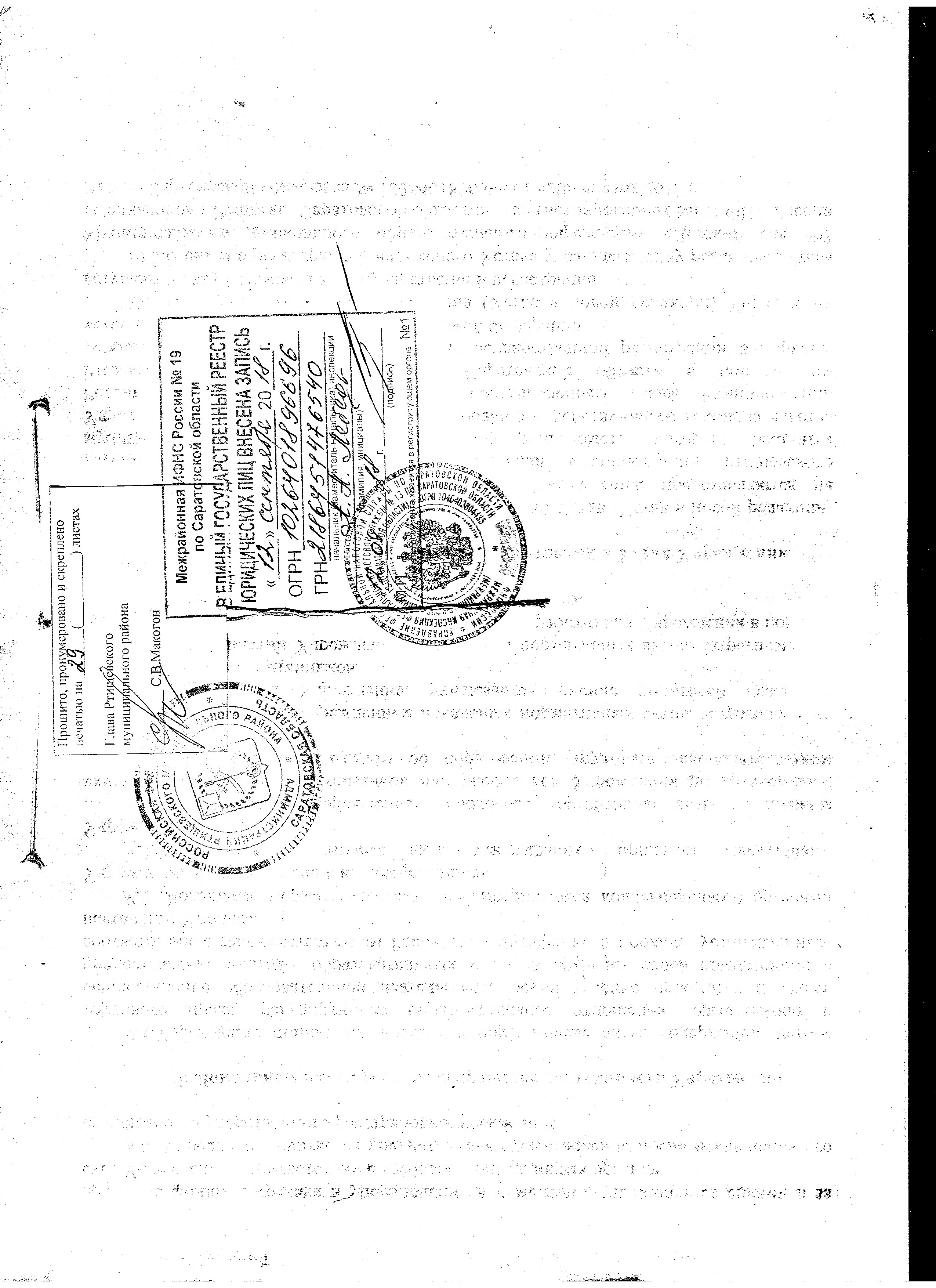 